                               ҠАРАР                     	     	                                      РЕШЕНИЕ        «23» июнь 2017 й.                     №26-2                      «23» июня  2017г.О внесении изменений в решение Совета  сельского поселения Удельно-Дуванейский сельсовет муниципального района Благовещенский район Республики Башкортостан №34-1 от 21.03.2014 г. «Об утверждении Генерального плана, правил землепользования и застройки  сельского  поселения  Удельно-Дуванейский сельсовет муниципального  района Благовещенский район  Республики  Башкортостан»      Рассмотрев предписание Государственного комитета Республики Башкортостан по жилищному и строительному надзору № ЦО-16-268-633 от 30.09.2016г.  «Об устранении нарушений законодательства о градостроительной деятельности»  в целях приведения нормативно правовых актов муниципального образования в  соответствие с Федеральным законодательством, руководствуясь  Градостроительным кодексом Российской Федерации  от 29.12.2004г., Федеральным законом от 06 октября 2003 г. № 131-ФЗ «Об общих принципах организации местного самоуправления в Российской Федерации», Совет сельского поселения Удельно-Дуванейский  сельсовет муниципального  района Благовещенский район  Республики  БашкортостанРЕШИЛ:Внести изменения  в  статью 50 главы XII  «Правил землепользования и застройки сельского поселения  Удельно-Дуванейский  сельсовет муниципального района Благовещенский район Республики Башкортостан» утвержденных решением Совета  сельского поселения  Удельно-Дуванейский  сельсовет муниципального района Благовещенский район Республики Башкортостан №34-1 от 21.03.2014г. «Об утверждении Генерального плана, правил землепользования и застройки  сельского  поселения Удельно-Дуванейский сельсовет муниципального  района Благовещенский район  Республики  Башкортостан» изложив его в новой редакции согласно приложению к настоящему решению. Настоящее решение обнародовать на информационном стенде Администрации сельского поселения и на официальном сайте Администрации сельского поселения. Контроль  за  исполнением  настоящего  решения  оставляю  за  собой.Глава сельского поселения:                                                                Н.С.Жилина                                                                                                                                               Приложение                                                                      к решению Совета сельского поселения  Удельно-Дуванейский сельсоветмуниципального района Благовещенский район Республики БашкортостанГЛАВА XII. ГРАДОСТРОИТЕЛЬНЫЕ РЕГЛАМЕНТЫ В ЧАСТИ ПРЕДЕЛЬНЫХ РАЗМЕРОВ ЗЕМЕЛЬНЫХ УЧАСТКОВ И ПРЕДЕЛЬНЫХ ПАРАМЕТРОВ РАЗРЕШЕННОГО СТРОИТЕЛЬСТВА, РЕКОНСТРУКЦИИ ОБЪЕКТОВ КАПИТАЛЬНОГО СТРОИТЕЛЬСТВА НА ТЕРРИТОРИИ НАСЕЛЕННЫХ ПУНКТОВ  С.УДЕЛЬНО-ДУВАНЕЙ, Д.ИЛЬИНСКИЙ, Д.ЯБЛОЧНЫЙ СЕЛЬСКОГО ПОСЕЛЕНИЯ УДЕЛЬНО-ДУВАНЕЙСКИЙ  СЕЛЬСОВЕТ МУНИЦИПАЛЬНОГО РАЙОНА БЛАГОВЕЩЕНСКИЙ РАЙОН РЕСПУБЛИКИ БАШКОРТОСТАН.Статья 50. Предельные (минимальные и (или) максимальные) размеры земельных участков и предельные параметры размещенного строительства, реконструкции объектов капитального строительства.1. Предельные размеры земельных участков и предельные параметры разрешенного строительства, реконструкции объектов капитального строительства на их территории приведены в таблице 3.Предельные размеры земельных участков и предельные параметры разрешенного строительства, реконструкции объектов капитального строительства.                                                                                                                                                               Таблица        Блокированный  жилой дом     -  Здание, состоящее из двух квартир и более, каждая    из которых имеет непосредственно выход на   приквартирный участок, в том числе при расположении ее выше  первого этажа. Блокированный тип многоквартирного  дома может иметь объемно-планировочные решения,   когда один или несколько уровней одной квартиры      располагаются над помещениями другой квартиры    или когда автономные жилые блоки имеют общие входы,  чердаки, подполья, шахты коммуникаций, инженерные  системы;            Количество этажей       - количество всех этажей, включая подземный, подвальный, цокольный, надземный, технический, мансардный.                         БАШҠОРТОСТАН РЕСПУБЛИКАhЫБЛАГОВЕЩЕН РАЙОНЫ         МУНИЦИПАЛЬ РАЙОНЫНЫҢ   УДЕЛЬНО-ДЫУАНАЙ АУЫЛ СОВЕТЫ  АУЫЛЫ БИЛӘМӘhЕ СОВЕТЫXXV11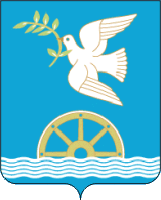 СОВЕТ СЕЛЬСКОГО ПОСЕЛЕНИЯ УДЕЛЬНО-ДУВАНЕЙСКИЙ СЕЛЬСОВЕТМУНИЦИПАЛЬНОГО РАЙОНА БЛАГОВЕЩЕНСКИЙ РАЙОНРЕСПУБЛИКИ  БАШКОРТОСТАН                            XXV11ЗонаМинимальная площадь, гаМинимальная длина по уличному фронту, мМинимальная ширина на/глубину, мМаксимальный процент застройки, %Минимальный процент озеленения, %Максимальная высота здания до конька крыши, мМаксимальная высота оград, мМинимальные отступы от границ земельных участковМаксимальное количество этажей12345678910Ж-10,06-0,10153020-4020121,533 ОД-10,07-0,1027-3024-266010-2016-         39Р-11,0НРНРНРНР101,535СП-11,0НРНРНРНР502,0НРНРТ-1НРНРНРНРНР20НРНРНРП-1 НРНРНРНРНРНРНРНРНРНРНЕ РЕГЛАМЕНТИРУЕТСЯНЕ РЕГЛАМЕНТИРУЕТСЯНЕ РЕГЛАМЕНТИРУЕТСЯНЕ РЕГЛАМЕНТИРУЕТСЯНЕ РЕГЛАМЕНТИРУЕТСЯНЕ РЕГЛАМЕНТИРУЕТСЯНЕ РЕГЛАМЕНТИРУЕТСЯ